商家不需要独立分配登录后台账号，统一由我们后台管理员及客服操作就可以了。后台对应每一个总分类里面（美食，酒店，旅游项目）	每一个商家，有一个首页推荐序号（不同分类里面不同项目可能重号，比如美食里面有1号，酒店里面也有1号），用于在首页及搜索结果推荐项目展示时排序使用；对应每一个商家有一个商家列表推荐大图后台可以配置；这里后台录入字段 如果 有图文 属性，要注意与前台样式css等相匹配。管理员账号管理员ID  密码 权限级别（0为超级管理，1为普通客服）可以增删改，管理员账号超级管理员可以使用所有功能普通客服只有两个权限，一个是能查询订单，而且只能根据 订单ID，用户ID，用户手机，使用者姓名（如果需要用户输入），使用者身份证号（如果套餐需要用户输入），接收信息手机号 上面这几个参数去查询；另一个是后台给用户主动发送短信的功能；焦点轮换图 参数包括图片（本地后台上传），对应网址，后台可以增删改；所有商家共有参数：商家ID，商家名称，商家总类（酒店，餐厅，旅游项目），商家推荐序号，地址，商家列表推荐大图，商家好评数（7分及以上），中评数（6-7分），差评数（6分以下），商家平均分（所有分/评价数，每增加一个评价，这里重新计算），商家推介通栏信息，商家评价标签（多个，图文），商家虚拟最近订单数上下限（一个上限，一个下限；餐厅和旅游项目商家这里不单独设置，是各个套餐上下限的加总），商家虚拟初始订单数，行政区，热门地标，机场车站（酒店商家独有参数），星级（钻级）（酒店商家独有参数），商家明细类（餐厅（旅游项目）独有，比如小吃，西餐厅；或者农家乐，主题乐园），商家火热度提示信息，商家虚拟浏览数22点到10点上下限，商家虚拟浏览数10点到18点上下限，商家虚拟浏览数18点到22点上下限，商家概要介绍（图文），餐厅均价（餐厅独有），商家设施，酒店房间共有设施（酒店商家独有参数），购买需知（酒店对应酒店政策，其它商家对应购买需知，图文），旅游项目详细介绍（旅游项目独有，图文），预定催促提示信息（图文），酒店预定备注信息（图文，酒店商家独有参数）商家所有参数信息后台可以录入，删除，修改，查询；所有列出 图文参数的后台给一个格式输入框，用户可以修改字体，颜色，列表，设定文字前后台颜色，图文输入等常见操作；（注意，这里录入格式要和前台页面相协调）查询 筛选参数组合如下：商家ID，商家名称，商家总类（酒店，餐厅，旅游项目），行政区，热门地标，机场车站（酒店商家独有参数），星级（钻级）（酒店商家独有参数），商家明细类（餐厅（旅游项目）独有，比如小吃，西餐厅；或者农家乐，主题乐园）可以删除针对筛选结果某条记录；可以针对筛选结果某条记录 修改 商家名称，商家总类（下拉选择 酒店，餐厅，旅游项目），商家推荐序号，地址，商家列表推荐大图（本机上传  或者商家图集 中选择），商家推介通栏信息，商家评价标签（多个，图文），商家虚拟最近订单数上下限（一个上限，一个下限；餐厅和旅游项目商家这里不单独设置，是各个套餐上下限的加总），商家虚拟初始订单数，行政区，热门地标，机场车站（酒店商家独有参数），星级（钻级）（酒店商家独有参数），商家明细类（餐厅（旅游项目）独有，比如小吃，西餐厅；或者农家乐，主题乐园），商家火热度提示信息，商家虚拟浏览数22点到10点上下限，商家虚拟浏览数10点到18点上下限，商家虚拟浏览数18点到22点上下限，商家概要介绍（图文），餐厅均价（餐厅独有），商家设施，酒店房间共有设施（酒店商家独有参数），购买需知（酒店对应酒店政策，其它商家对应购买需知，图文），旅游项目详细介绍（旅游项目独有，图文），预定催促提示信息（图文），酒店预定备注信息（图文，酒店商家独有参数）可以新增一条记录 包括 上面修改的那些参数商家图片集合（图片有针对性）商家ID，图片ID，图片地址，图片对应房型ID（酒店商家），图片对应套餐ID（餐厅和旅游项目） （图片可能不针对任何房型，套餐，那就属于商家整体的图片）查询 筛选参数组合如下：商家ID，商家名称，图片对应房型名（对应该酒店，下拉所有列表选择），图片对应套餐名（对应该餐厅和旅游项目，下拉所有列表选择）可以删除针对筛选结果某条记录可以针对筛选结果某条记录 修改  图片（选择本机上传或者输入网址），图片对应房型名（酒店商家，下拉所有列表选择），图片对应套餐名（餐厅和旅游项目，下拉所有列表选择）可以针对某个商家新增一条记录 包括 上面修改的那些参数酒店房型房型ID，房型名字，商家ID，床位情况（双床，大床，多床），是否禁烟房，有无窗户，是否可加床，房间设施，是否显示剩余房间数，提示信息，剩余房间数上下限（分日，30日），房型推荐图查询 筛选参数组合如下：商家ID，商家名称  房型名字（输入商家名后自动列出对应的所有房型名让用户选择）可以删除针对筛选结果某条记录可以针对筛选结果某条记录修改房型名字，床位情况（双床，大床，多床），是否禁烟房，有无窗户，是否可加床，房间设施，是否显示剩余房间数，提示信息，剩余房间数上下限（分日，30日），房型推荐图（商家图片集合中对应该商家ID及房型ID的所有图片 下拉选择，也可以自行本机或网址上传到 到对应该商家和房型的 图集中）可以针对某个商家新增一条记录 包括 上面修改的那些参数（如果图片是新上传的话，对应商家图集中新增一条）酒店房型条款套餐条款ID，房型ID，商家ID，是否含早餐，其它条款（输入多个，前台格式化显示），门店价，特惠价，备注提示信息（最多两个，前台格式化显示）查询 筛选参数组合如下：商家ID，商家名称  房型名字（输入商家名称自动列出对应商家ID的所有房型名，让用户选择）可以删除针对筛选结果某条记录可以针对筛选结果某条记录修改是否含早餐，其它条款（输入多个，前台格式化显示），门店价，特惠价，备注提示信息（最多两个，前台格式化显示）可以针对某个商家 某个房型（输入商家后自动列出所有房型，用户自选） 新增一条记录 包括 上面修改的那些参数酒店附加服务服务ID，商家ID，服务名，服务价格查询 筛选参数组合如下：商家ID，商家名称可以删除针对筛选结果某条记录可以针对筛选结果某条记录修改服务名，服务价格可以针对某个商家新增一条记录 包括 上面修改的那些参数餐厅和旅游项目 套餐套餐ID，套餐名，商家ID，套餐推荐图ID，最近虚拟订单数上下限，促销标签，提示信息，门店价，特惠价，是否显示剩余团购券量，剩余团购券量上下限（分日，30日），提示信息，套餐详情（图文），是否需要用户姓名，是否需要用户身份证号查询 筛选参数组合如下：商家ID，商家名称，套餐名（输入商家名后自动列出对应的所有套餐名让用户选择）可以删除针对筛选结果某条记录可以针对筛选结果某条记录修改 套餐名，套餐推荐图（商家图集 当中选择，或者本机上传，同时在图集中生成）最近虚拟订单数上下限，促销标签，提示信息，门店价，特惠价，是否显示剩余团购券量，剩余团购券量上下限（分日，30日），提示信息，套餐详情（图文），是否需要用户姓名，是否需要用户身份证号可以针对某个商家新增一条记录 包括 上面修改的那些参数餐厅推荐菜 推荐菜ID，推荐菜名，商家ID，图片，价格查询 筛选参数组合如下：商家ID，商家名称，推荐菜名（输入商家名后自动列出对应的所有推荐菜名让用户选择）可以删除针对筛选结果某条记录可以针对筛选结果某条记录修改 推荐菜名，图片（后台上传），价格可以针对某个商家新增一条记录 包括推荐菜名，图片（后台上传），价格评价标签标签ID，标签内容，商家ID，点击次数查询 筛选参数组合如下：商家ID，商家名，标签内容（输入商家名后自动列出对应的所有标签ID让用户选择） 可以删除针对筛选结果某条记录可以针对筛选结果某条记录修改 标签内容，点击次数可以针对某个商家新增一条记录 包括标签内容，点击次数商家点评（后台可以设置点评日期）点评ID，商家ID，订单ID，用户ID，用户昵称，出游类型（酒店独有参数），房型或套餐ID（酒店是房型ID，其它商家是套餐ID），标签ID（可选多个），评分值，点评日期，点评内容，点评图片，商家回复，点赞次数，是否审核（默认未审核不显示，审核后前台才能显示）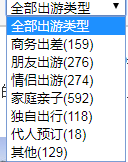 查询 筛选参数组合如下：商家ID，商家名，订单ID，用户ID，用户昵称，出游类型（酒店独有参数，下拉选择），房型或套餐名（输入商家名后自动列出对应的所有房型或套餐列表让用户选择），点评时间（< > =某一天）是否审核可以删除针对筛选结果某条记录可以针对筛选结果某条记录修改用户昵称，出游类型（酒店独有参数，预先设定好，下拉选择），标签名称列表（从评价标签表 里面 针对该商家现有的下拉列表中选择，可选多个），评分值，点评时间（可以随意设置），点评内容，点评图片，商家回复，点赞次数，是否审核可以针对某个商家新增一条记录 包括 上面修改的那些参数商家问题问题ID，商家ID，提问用户名，问题内容，是否有回答，提问时间（可以随意设置）查询 筛选参数组合如下：商家ID，商家名，是否有回答，提问时间 < > = 某个日期可以删除针对筛选结果某条记录可以针对筛选结果某条记录修改提问用户名，问题内容，是否有回答，提问时间（可以随意设置）可以针对某个商家新增一条记录 包括 上面修改的那些参数商家问题回答问题ID，商家ID，回答用户名，回答内容，回答时间（可以随意设置），是否推荐答案查询 筛选参数组合如下：商家ID，商家名，问题ID（针对输入商家，列出所有问题让用户自己选），是否推荐答案，回答时间< > = 某个日期 可以删除针对筛选结果某条记录可以针对筛选结果某条记录修改回答用户名，回答内容，回答时间（可以随意设置），是否推荐答案可以针对某个商家，某个问题，新增一条回答,  包括 上面修改的那些参数用户个人信息用户ID，昵称，头像（本地目录对应），生日，手机，密码，注册时间可以根据用户ID，手机，注册时间< > = 某个日期 组合查询可以增加用户（只需输入手机和密码即可，ID，昵称，头像后台自动生成）可以删除针对筛选结果某条记录可以修改除用户ID，注册时间以外的信息；用户订单订单有个订单状态字段，包括以下状态：未付款，已付款待确认，已退款，已确认（付款后跟供应商确认），已发送确认短信，已发送出行提示短信，已评价主要是如下参数：订单ID，用户ID，用户手机，商家ID，商家名称，商家地址，商家总类，房型ID（酒店），房型名（酒店）,条款ID（酒店），是否含早餐（酒店），其它条款（酒店），入住日期（酒店），退房日期（酒店），使用者姓名（如果需要用户输入），使用者身份证号（如果套餐需要用户输入），接收信息手机号，特殊要求（酒店），套餐ID（餐厅或者旅游项目），套餐名（餐厅或者旅游项目），套餐使用日期（餐厅或者旅游项目），订购价格，订购数量，项目总价（订购价格*订购数量），附加服务汇总（对应同一订单ID可能有多个，这里记录附加服务ID和分别数量）（酒店），附加服务总价（酒店），订单总价（订购价格*订购数量+附加服务总价），订购时间（生成订单时间），付款时间（前台付款成功或者后台手动更新状态时的时间），退款时间（退款后 后台操作订单状态后更新），确认时间（后台确认或者发送确认短信后更新），出行提示时间（发送出行短信后更新），团购券验证码，二维码链接，订单状态查询订单（默认显示所有订单），筛选参数如下：订单ID，用户手机，商家ID，商家名称，商家总类（下拉选择），房型ID（酒店），房型名，入住日期（< > = 某个日期），退房日期（< > = 某个日期），使用者姓名，使用者身份证号，接收信息手机号，套餐ID（餐厅或者旅游项目），套餐名，套餐使用日期（< > = 某个日期），订单总价（< > =某个数字），订购时间（< > = 某个日期），付款时间（< > = 某个日期），确认时间（< > = 某个日期），团购券验证码，订单状态（< > = 某个状态）另外后台可以汇总统计 根据如上筛选参数组合 的 总金额（所有项目 订单总价 的总值）可以删除针对筛选结果某条记录；可以针对筛选结果某条记录修改  商家名称，商家地址，房型名（酒店），是否含早餐（酒店），其它条款（酒店），入住日期（酒店），退房日期（酒店），使用者姓名（如果需要用户输入），使用者身份证号（如果套餐需要用户输入），接收信息手机号，特殊要求（酒店），套餐名（餐厅或者旅游项目），套餐使用日期（餐厅或者旅游项目），订购时间，团购券验证码，二维码链接，订单状态订单附加服务（酒店专有）订单ID，酒店ID，附加服务ID，附加服务名称，附加服务价格，附加服务数量可以按订单ID 查询可以删除针对筛选结果某条记录；本站资讯资讯ID，标题，内容（图文），日期可以增加 输入，标题，内容（图文等html格式），日期（可以设定）可以删除可以修改标题，内容（图文），日期支付接口部分前台百度地图接口部分（商家详情页面 地址那里）短信接口部分（注册发送验证码以及后台发送团购券密码（订购成功随机生成一个12位数字的团购券密码，后期后台填入真实的修改），二维码链接及用户订购成功信息，出行提示信息等）发送验证码短信部分这部分是前台触发的，为避免机器不断触发，用户点击“免费获取短信验证码时”，或者手机动态码登录时，如果半小时内同个用户第三次要求收取短信时，弹出一个图片验证码，让用户输入相关字母和数字，然后再发送短信验证码；后台主动发送其它类型短信分几块，1.一个是单独一个发送表格，录入用户手机号，短信内容（可预先保存短信内容模板，新建短信内容时选择模板，稍稍修改即可），点击发送即可发出；2．一个是订单列表里面，每条订单后面有个发送确认短信选项，选择状态为已付款待确认订单，点击某条订单后面 发送确认短信，来到如下页面：手机号：（订单对应 接收信息手机号 传过来）团购券验证码：（可以不输入）二维码链接：（这里本机选择二维码图片，上传后在本站生成一个对应网址，可以不输入）短信内容：（新建短信内容时可以选择模板，稍稍修改即可）用户点击提交之后，后台更新订单状态为 已发送确认短信 ，同时更新团购券验证码，二维码链接字段（如果有输入）3．订单列表里面，每条订单后面有个发送出行提示短信选项，选择状态为已发送确认短信订单，筛选使用日期或者入住日期 <  某一天  使用日期 或者入住日期 =某一天的订单 ，使用日期或者入住日期 >某一天的订单 点击某条订单后面 发送出行提示短信，来到如下页面：手机号：（订单对应 接收信息手机号 传过来）商家名称：（对应订单默认传过来显示在这里）商家地址：（对应订单默认传过来显示在这里）房型名或者套餐名：（对应订单默认传过来显示在这里）使用日期或者入住日期：（对应订单默认传过来显示在这里）短信内容：（新建短信内容时可以选择模板，稍稍修改即可）用户点击提交之后，后台更新订单状态为已发送出行提示短信所有短信发送记录短信ID，接收手机号，短信内容，发送状态（已发送，发送失败，已接收——如果用户手机接收到，接口那边有回传状态，这里要根据相应值更新为 已接收或者发送失败）可以按照手机号，发送状态 查询；